Test privateTimothy LethbridgeMiguel GarzonI am testing to see what it is like to create a private articleAdding a block of code.public static String javaSynatx;TestTest2(Lethbridge 2014) another citation (Badreddin, Sturm, and Lethbridge 2014) yet another citationTop levelblah blahSecond sectionabnchd this is a test paraanother test paraDeeper stuffThis is moreAnd moreMore and morefurther stuffMore and more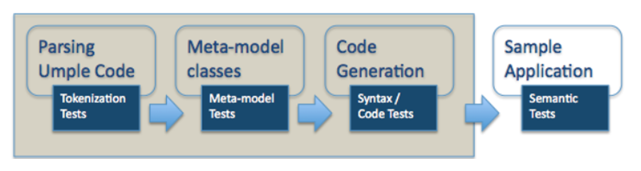 architecture (Garzón and Garzón 2001)Added text hereThis seems to be a new document block, and seems to be independently editable, which is good. I wonder if you can split a section after creation.I am going to add some codeThis is the code More and more and yet moreOK done with the codeNow a quotationThere is the quotationOK This is a link to Umple which is a really good tool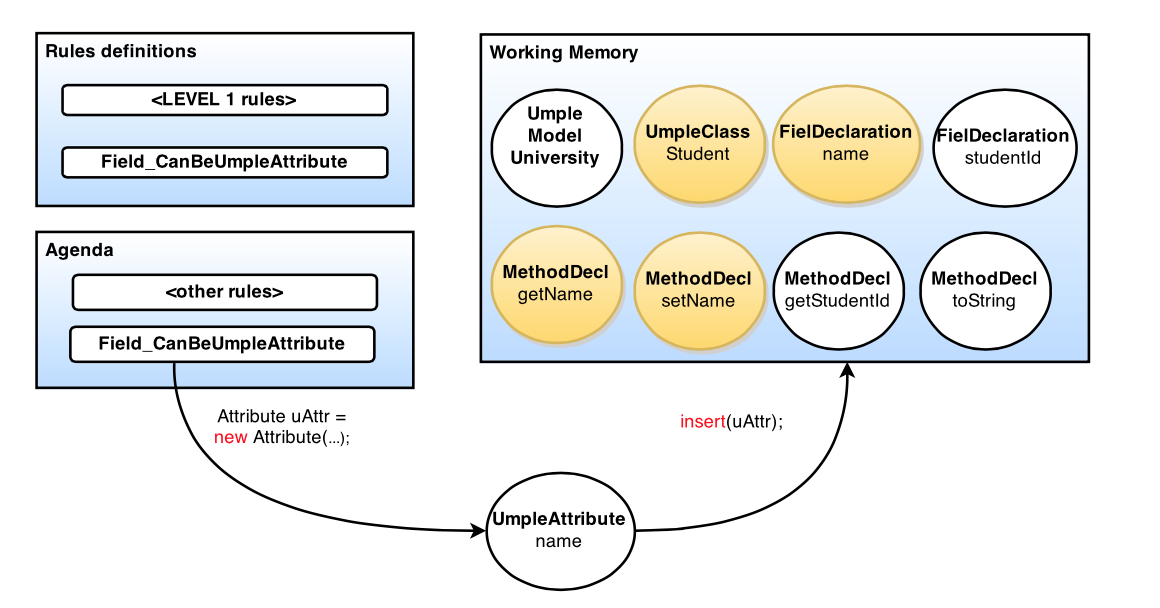 This is the caption of the figure. Wow really coolI am now adding another block to the article. I am going to paste some text from Word.I want to split the document here. Cant figure out howSteering Committee members are expected to attend the Steering Committee meeting (in person or electronically) at each CSEE&T. Members who miss two consecutive meetings at CSEE&T without giving sufficient cause are considered withdrawn from the Committee, subject to review by the Steering Committee. Members who do not attend CSEE&T in person for three years in a row will also normally be asked to withdraw.I am going to add some more textThis time I will do it while Miguel is editing to see if it messes up the two authors as they work togetherReferencesLethbridge, Timothy C. 2014. “Teaching Modeling Using Umple: Principles for the Development of an Effective Tool”. In 2014 IEEE 27th Conference on Software Engineering Education and Training (CSEE&T). IEEE. doi:10.1109/cseet.2014.6816777.Badreddin, Omar, Arnon Sturm, and Timothy C. Lethbridge. 2014. “Requirement Traceability: A Model-Based Approach”. In 2014 IEEE 4th International Model-Driven Requirements Engineering Workshop (MoDRE). IEEE. doi:10.1109/modre.2014.6890829.Garzón, León, and M. Luisa Garzón. 2001. Origins of Life and Evolution of the Biosphere 31 (1/2). Springer Science + Business Media: 3–13. doi:10.1023/a:1006664230212.ABBCCCD13575482